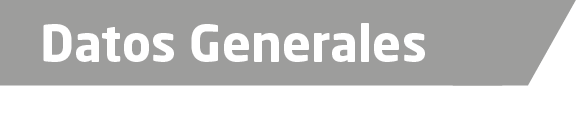 Nombre Heidi Lastra HernándezGrado de Escolaridad Licenciatura en DerechoCédula Profesional (Licenciatura) 8034995Cédula profesional (Maestría) Teléfono de Oficina 232 37 31 996Correo Electrónico lasheh@hotmail.comDatos GeneralesFormación Académica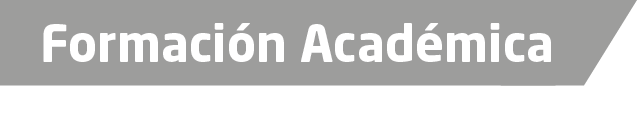 2009 a 2012Escuela universitaria en la universidad CEUNICO.(Licenciatura en derecho)2012 a 2014Escuela Universitaria en la Universidad del Golfo de México(Maestría en Derecho Procesal)Trayectoria Profesional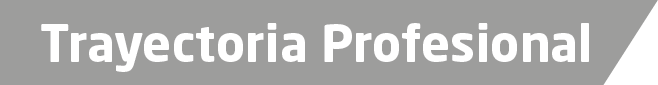 30 de abril del 2012 al 10 de mayo del 2015Auxiliar administrativo adscrito  a la Agencia del Ministerio Público quinta Investigadora en la ciudad de Coatzacoalcos, Veracruz.11 de mayo del 2015 al 08 de septiembre del 2016Fiscal cuarta de la Unidad Integral de Procuración de Justicia del Noveno Distrito Judicial de Mísantla, Veracruz.09 de septiembre del 2016 a la fecha actual.Fiscal Primera de la Sub Unidad de Procuración de Justicia del Noveno Distrito Judicial en Martínez de la Torre, Veracruz.Aréas de Conocimiento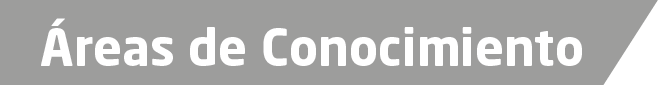 Derecho Penal